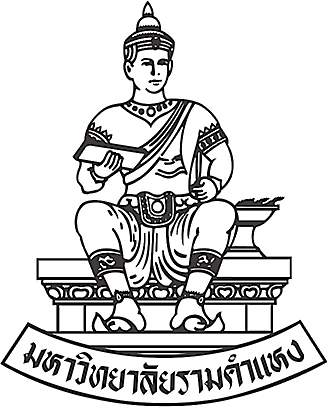 แผนปฏิบัติราชการประจำปีมหาวิทยาลัยรามคำแหงประจำปีงบประมาณ พ.ศ. ๒๕๖๓รายละเอียดแผนปฏิบัติราชการประจำปีมหาวิทยาลัยรามคำแหง ประจำปีงบประมาณ พ.ศ. ๒๕๖๓ (สาขาวิทยบริการฯ)ประเด็นยุทธศาสตร์/เป้าประสงค์/กลยุทธ์ตัวชี้วัดเป้าประสงค์ค่าเป้าหมายโครงการ/กิจกรรม/ผลผลิตตัวชี้วัดประเด็นยุทธศาสตร์/เป้าประสงค์/กลยุทธ์ตัวชี้วัดเป้าประสงค์ค่าเป้าหมายโครงการ/กิจกรรม/ผลผลิตตัวชี้วัดประเด็นยุทธศาสตร์ที่ 1การเสริมสร้างและพัฒนาศักยภาพทุนมนุษย์เป้าประสงค์ที่ 1 ผู้รับบริการทางการศึกษาระดับอุดมศึกษามีคุณภาพสำเร็จการศึกษาแล้วมีงานทำตรงตามความต้องการของผู้ใช้สามารถสร้างงานด้วยตนเองกลยุทธ์ที่1 พัฒนาและส่งเสริมกิจการนักศึกษา1 นักศึกษาที่ร่วมโครงการมีความรู้ความร้อยละ 65.001 โครงการพี่สอนน้องและบูรณาการพัฒนานักศึกษา1 นักศึกษาที่ร่วมโครงการมีความรู้ความเข้าใจและสามารถนำไปและบูรณาการเพื่ออาชีพเข้าใจเพิ่มขึ้นและสามารถนำไปปฏิบัติได้จริงของผู้เข้าร่วมโครงการปฏิบัติได้จริงประเด็นยุทธศาสตร์ที่ 2การสร้างความเป็นธรรมลดความเหลื่อมล้ำของภาครัฐเป้าประสงค์ที่1 เยาวชน ประชาชนเข้าถึงบริการทางการศึกษา  ศิลปะและวัฒนธรรมไทยระดับอุดมศึกษาอย่างเสมอภาคกลยุทธ์ที่1 สร้างความเสมอภาคและความเป็นธรรมทางการศึกษา1 นักศึกษาใหม่ระดับอุดมศึกษาร้อยละ 95.001 โครงการประชาสัมพันธ์รับสมัครนักศึกษาใหม่1 นักศึกษาใหม่ระดับอุดมศึกษาของเป้าหมายที่กำหนดทุกระดับการศึกษา2 ส่งเสริมการจัดบริการวิชาการแก่สังคมเพื่อส่งเสริม1 ชุมชนหรือองค์กรมีความเข้มแข็งสามารถ2 แห่ง1 โครงการติดตามผลการบริการวิชาการของ1 ชุมชนหรือองค์กรมีความเข้มแข็งสามารถพัฒนาให้เกิดการเรียนรู้ตลอดชีวิตพัฒนาให้เกิดประโยชนต่อชุมชน/สังคมมหาวิทยาลัยโดยความร่วมมือระหว่างคณะ ประโยชน์ต่อชุมชน/สังคมและสร้างเครือข่ายด้วยตนเองและสร้างเครือข่ายด้วยตนเอง(สาขาอุทัยธานีและสาขาปราจีนบุรี)3 ส่งเสริมและสนับสนุนคุณค่าศิลปะและวัฒนธรรม1 ผู้เข้าร่วมโครงการทำนุบำรุงศิลปะร้อยละ 85.001 โครงการวันสถาปนามหาวิทยาลัยรามคำแหง1 ผู้เข้าร่วมโครงการทำนุบำรุงศิลปะและวัฒนธรรมและวัฒนธรรมเห็นประโยชน์และคุณค่าของผู้เข้าร่วมโครงการ2. โครงการวันพ่อขุนรามคำแหงมหาราชเห็นประโยชน์และคุณค่าในการเทิดพระเกียรติในศิลปวัฒนธรรมประเด็นยุทธศาสตร์ที่ 3การพัฒนาการบริหารเพื่อความมั่นคงเป้าประสงค์ที่1 ส่งเสริมและพัฒนาการบริหารจัดการตามแนวทางของการบริหารจัดการบ้านเมืองที่ดีกลยุทธ์ที่1 พัฒนาบุคลากรให้มีบทบาทซื่อสัตย์และภักดีต่อองค์กร1 บุคลากรมีความรู้ความเข้าใจเพิ่มขึ้นร้อยละ 65.001 โครงการพัฒนาบุคลากรของมหาวิทยาลัยให้มี1 บุคลากรมีความรู้ความเข้าใจเพิ่มขึ้นและสามารถนำไปปฏิบัติและสามารถนำไปปฏิบัติได้จริงของบุคลากรที่เข้าร่วมสมรรถนะและทักษะสูงขึ้นได้จริง2 พัฒนาระบบสาธารณูปการตามแนวทางหลักธรรมาภิบาล1 ลดปริมาณการใช้กระแสไฟฟ้าลงเมื่อลดลงร้อยละ 31 โครงการประหยัดพลังงานในระบบไฟฟ้า1 ปริมาณการใช้กระแสไฟฟ้าลดลงเมื่อเปรียบเทียบกับปีที่ผ่านมาเปรียบเทียบกับปีที่ผ่านมาแสงสว่างในสาขาวิทยบริการมหาวิทยาลัยรามคำแหง